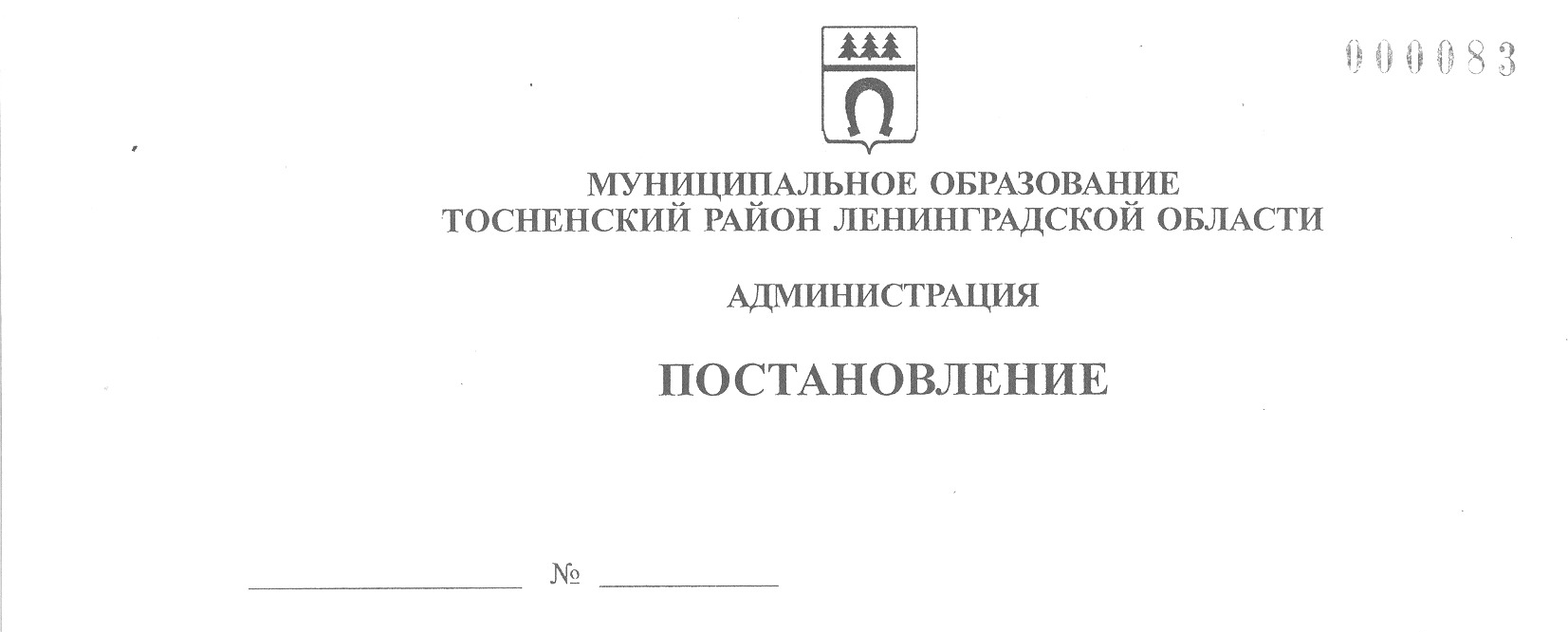 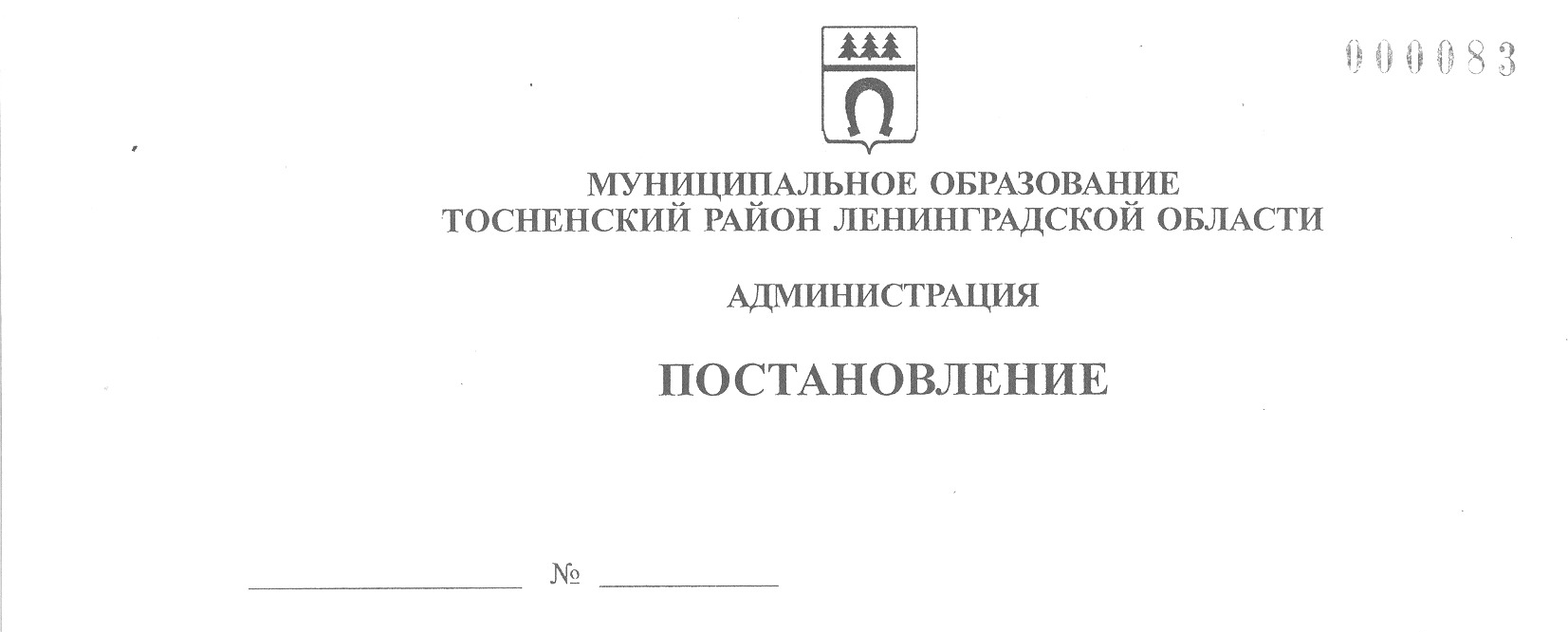 01.06.2022                                 1928-паО подготовке и проведении  праздничных мероприятий, посвященных Дню России и 59-й годовщине со Дня образования г. ТосноВ целях реализации муниципальной программы «Развитие культуры в Тосненском городском поселении Тосненского муниципального района Ленинградской области», утвержденной постановлением администрации муниципального образования Тосненский район Ленинградской области от 19.12.2018 № 3196-па, подготовки и проведения праздничных мероприятий, посвященных Дню России и 59-ой годовщине со Дня образования г. Тосно,  исполняя полномочия администрации Тосненского городского поселения Тосненского муниципального района Ленинградской области  в соответствии со ст. 13 Устава Тосненского городского поселения Тосненского муниципального района Ленинградской области и ст. 25 Устава муниципального образования Тосненский муниципальный район Ленинградской области, администрация муниципального образования Тосненский район Ленинградской областиПОСТАНОВЛЯЕТ:1. Утвердить состав оргкомитета по подготовке и проведению праздничных мероприятий, посвященных Дню России и 59-й годовщине со Дня образования г. Тосно (приложение 1).2. Утвердить план подготовки и проведения праздничных мероприятий, посвященных Дню России и 59-й годовщине со Дня образования г. Тосно (приложение 2).3. Пресс-службе комитета по организационной работе, местному самоуправлению,   межнациональным и межконфессиональным отношениям  администрации муниципального образования  Тосненский район Ленинградской области обеспечить обнародование настоящего постановления в порядке, установленном Уставом Тосненского городского поселения Тосненского муниципального района  Ленинградской области.4. Контроль за исполнением постановления возложить на первого заместителя главы администрации муниципального образования Тосненский район Ленинградской области Тычинского И.Ф.5. Настоящее постановление вступает в силу со дня его официального принятия.Глава администрации	                                                                 А.Г. КлементьевТарабанова Алина Владимировна, 8(813)6130987	7 гаПриложение 1 к постановлению администрации муниципального образования Тосненский район Ленинградской области           01.06.2022                 1928-паот ________________ № _________Состав оргкомитета по подготовке и проведению праздничных мероприятий, посвященных Дню России и 59-й годовщине со Дня образования г. ТосноПриложение 2						к постановлению администрации						муниципального образования						Тосненский район Ленинградской области						         01.06.2022             1928-па						от_____________ №____________ПЛАНподготовки и проведения праздничных мероприятий, посвященных Дню России и59-й годовщине со Дня образования  г. Тосно Клементьев А.Г.– глава администрации муниципального образования Тосненский район Ленинградской области, председатель оргкомитетаТычинский И.Ф.– первый заместитель главы администрации муниципального образования Тосненский район Ленинградской области, заместитель председателя оргкомитета          Члены оргкомитетаБарыгин М.Е.– директор МКУ «Управление зданиями, сооружениями и объектами внешнего благоустройства» Тосненского городского поселения Тосненского района Ленинградской областиВеселков Г.Г.– председатель комитета по жилищно-коммунальному хозяйству и благоустройству администрации муниципального образования Тосненский район Ленинградской областиВиноградова Н.А.– начальник отдела молодежной политики, физической культуры и спорта администрации муниципального образования Тосненский район Ленинградской областиВоробьева О.В.– председатель комитета по организационной работе, местному самоуправлению, межнациональным и межконфессиональным отношениям администрации муниципального образования Тосненский район Ленинградской областиГогуа И.Г.– директор МКУ «Социально-культурный комплекс «Космонавт»Горленко С.А.– заместитель главы  администрации муниципального образования Тосненский район Ленинградской областиЗабабурина Е.В.– главный специалист пресс-службы комитета по организационной работе, местному самоуправлению, межнациональным и межконфессиональным отношениям администрации муниципального образования Тосненский район Ленинградской области;Запорожская В.М.– председатель комитета образования администрации муниципального образования Тосненский район Ленинградской области;Кожухова С.А.– директор  МАУ «Тосненский районный культурно-спортивный  центр» (по согласованию);Романцов А.А.– заместитель главы администрации муниципального образования Тосненский район Ленинградской области;Севостьянова О.А.– председатель комитета социально-экономического развития администрации муниципального образования Тосненский район Ленинградской области;Тарабанова А.В.– начальник отдела по культуре и туризму администрации муниципального образования Тосненский район Ленинградской области;Цай И.А.   – заместитель главы администрации муниципального                                 образования Тосненский район Ленинградской области по безопасности№п/пНаименование мероприятияСрок исполненияОтветственный исполнитель1.Подготовка территорий к проведению праздничных мероприятий, посвященных Дню России и 59-й годовщине со Дня образования  г. Тосно:- подключение Вечного огня;- организация  работы фонтанов;- организация работы туалетовдо 12.06.202212.06.2022Веселков Г.Г.Барыгин М.Е.2.Очистка и последующая уборка  площади перед МАУ «Тосненский районный культурно-спортивный центр» (далее – МАУ «ТРКСЦ»)12.06.2022Барыгин М.Е.3.Праздничное оформление городадо 08.06.2022Веселков Г.Г.Барыгин М.Е.4.Составление  сценария праздничной программы на центральной сцене, разработка сценарных планов тематических площадок, приглашение творческих коллективовдо 30.05.2022 Тарабанова А.В.Гогуа И.Г.Кожухова С.А.5.Представление информации в ГБУЗ  ЛО «Тосненская межрайонная клиническая больница», ОМВД России по Тосненскому району Ленинградской области, территориальный орган ФСБ России,  отдел государственного пожарного надзора Тосненского района Ленинградской области о плане проведения праздничных мероприятий, посвященных Дню России  и 59-ой годовщине со Дня образования г. Тосно  до 30.05.2022Калинина Т.А.6. Представление информации в  СМИ, - обеспечение информационной поддержки во время проведения мероприятий, посвященных Дню России и 59-й годовщине со Дня образования  г. Тосно до 05.06.202212.06.22Забабурина Е.В.7.Организация работы общественного питания, торговли, аттракционов12.06.2022Горленко С.А.Севастьянова О.А.8.Организация работы площадок Культурно-массовые мероприятия:- квест «Тосно в кадре» 11.00 (центральная площадь «Подкова»);- детская игровая программа 12.00 (центральная игровая площадка);- праздник от TELE2 13.00-17.00 (пр. Ленина д. 43);- площадка «Поклонный Крест» 12.30 (у Храма Казанской Божей Матери);- фестиваль хоровых коллективов Тосненского района «Поет душа» 13.00 (МКУ СКК «Космонавт»);- ретро – площадка 17.00-19.00 (сквер 50-летия г. Тосно);Спортивные соревнования и молодежные мероприятия: - «Семейные старты» (стадион МКОУ  СОШ № 1 г. Тосно) 10.00; -стрит-воркаут 13.00-15.00 (скейт-площадка)-турнир по шахматам 12.00-14.00 (шахматная аллея);-экстремальные виды спорта 13.30-16.30(скейт-площадка);- первенство Ленинградской области по футболу среди ветеранов 12.00 (стадион г. Тосно);-первенство Ленинградской области по футболу среди детей до 15 лет 14.00 (стадион г. Тосно);-первенство Ленинградской области по футболу среди юношей до 17 лет 15.30 (стадион г. Тосно);- проведение фестиваля конкурса молодежной современной культуры «Танцы без границ»  16.30 (скейт-парк);-фестиваль красок 14.00-16.00 (хоккейная коробка);- вручение паспортов РФ гражданам, достигшим 14 лет 14.30 (центральная сцена  у МАУ «Тосненский РКСЦ»)12.06.2022Виноградова Н.А.Тарабанова А.В.Николина Т.С.Старикович Е.В.Гогуа И.Г.Кожухова С.А.9.Своевременная очистка города и вывоз мусора в местах массового скопления народа во время проведения праздничных мероприятий12.06.2022Барыгин М.Е.10.Изготовление и размещение афишдо 06.06.2022Тарабанова А.В.Гогуа И.Г.11.Предоставление мест для подключения звуковой аппаратуры, световой аппаратуры,  помощь в организации монтажа и демонтажа сцены. Обеспечение доступа в фойе, гримерки, туалетные комнаты участникам, организаторам праздничных мероприятий, обеспечение работы технического персонала во время проведения праздничных мероприятий12.06.2022Кожухова С.А.12.Организация и проведение праздничной программы на центральной сцене 13.00-22.0012.06.2022Тарабанова А.В.Гогуа И.Г.13.Организация работы у сцены (во время проведения  торжественной части мероприятия  и праздничного концерта), размещение коллективов, встреча коллективов и организация их выхода на сцену12.06.2022Тарабанова А.В.Гогуа И.Г.Кожухова С.А.14.Подготовка документов для проведения награждения в торжественной части мероприятия, приглашение награжденныхдо 12.06.2022Савкина О.А.15.Организация работы у сцены (во время проведения награждения в торжественной части мероприятия)12.06.2022Савкина О.А.Тарабанова А.В.16.Приобретение букетов для награждения12.06.2022Тарабанова А.В.17.Организация охраны правопорядка во время проведения праздничных мероприятий12.06.2022Цай И.А.18.Праздничное оформление центральной сцены12.06.2022Тарабанова А.В.